IL PROGETTO WHAT’S UP?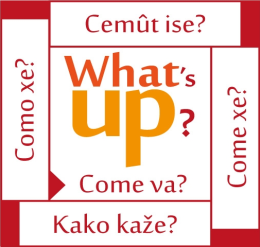 Potenziare le proprie abilita e’ importante per vivere bene e in salute. Questo il principio sul quale si fonda il Progetto WHAT’S UP? promosso dall’ASS 2 “Isontina” in un’alleanza forte con la Provincia di Gorizia, il MIUR, la Regione FVG e in collaborazione con la Fondazione Cassa di Risparmio di Gorizia.Gli obiettivi che si intendono realizzare e le strategie sono in linea con le azioni previste dai piani di promozione ed educazione alla salute annuali rivolti alle scuole.L’approccio alle Life Skills si basa su evidenze scientifiche presenti nella letteratura internazionale ed ha trovato positiva applicazione in ambito provinciale con numerose attività in più Poli scolastici.Strategia comune sarà la definizione di un linguaggio condiviso fra scuola, sanità e referenti del privato sociale, per applicare nel contesto  scolastico programmi dedicati al benessere di tutto il personale della scuola e degli studenti secondo la logica delle Scuole che Promuovono Salute.In questo senso la Provincia di Gorizia, attraverso l’Ufficio Welfare e il Tavolo provinciale sul Benessere giovanile, collabora da anni nella stesura del Documento di offerta formativa rivolto alle scuole, presentato a inizio ottobre, integrando le iniziative rivolte alle scuole nell’ambito delle abilità di vita. La rete coinvolge naturalmente il MIUR Ufficio V° ambito Territoriale della provincia di Gorizia e  la Consulta Studentesca che, unitamente al Forum giovani della Provincia di Gorizia, rappresentano il punto di vista dei giovani ed hanno un ruolo cruciale nel monitoraggio e nell’applicabilità personalizzata dei percorsi sulle abilità di vita.L’Azienda per i Servizi sanitari n. 2 “Isontina”, in alleanza con la Provincia di Gorizia, indice il concorso per comunicare e diffondere le strategie sulle life skills:CRESCERE INSIEME CON WHAT’S UP   LO SVILUPPO DELLE ABILITA’ DI VITA NELLE SFIDE QUOTIDIANEESTRATTI DAL REGOLAMENTO: Al concorso possono partecipare gli studenti e le studentesse frequentanti le scuole superiori della Provincia di Gorizia. La partecipazione al concorso è gratuita.Si possono presentare 4 diverse tipologie di lavoro:Spot video della durata max di 5’;Coreografia o interpretazione musicale della durata max di 8’;Estratto da rappresentazione teatrale della durata max di 10’ ;Presentazione in Power Point max 10 diapositive della durata max di 10’.È necessario che siano esplicitate le abilità di vita cui si ispira l’opera. Nello specifico: 1-Capacità di prendere decisioni;2-Capacità di risolvere problemi: 3-Pensiero creativo;4-Pensiero critico;5-Comunicazione efficace;7-Autoconsapevolezza;8-Empatia;9-Gestione delle emozioni;10-Gestione dello stress. 6-Capacità di relazioni personali;I lavori devono pervenire (consegnati a mano o per mezzo posta) entro le ore 12.00 del 26/01/2015 all’Ufficio Protocollo della Provincia di Gorizia (Corso Italia, 55). I premi sono così ripartiti:¨ Primo premio alla migliore opera¨ Premio per la migliore opera individuale¨ Premio per la migliore opera di classe o gruppo di lavoro¨ Riconoscimento alla migliore opera di ogni istituto secondario di 2° grado partecipante.¨ La Giuria può assegnare uno o più Premi speciali e/o Riconoscimenti speciali.I premi consistono  in strumentazioni informatiche e di supporto alle attività didattiche e di studio, buoni chilometrici per le uscite didattiche, buoni per attività formative, artistiche e sportive.La Giuria è composta da esperti/e del settore della promozione della salute e la consegna dei premi avverrà nel corso di un evento pubblico previsto per la fine del mese di febbraio 2015.Coordinamento e organizzazione generale del Concorso:Ass2 Isontina - Promozione della Salute  Cristina Aguzzoli, referente regionale Benessere Giovanile	Wally Culot, referente  settore scuole, e-mail: wally.culot@ass2.sanita.fvg.itProvincia di Gorizia - Direzione Welfare - Ufficio Programmazione socialeMarjeta Kranner, responsabile di P.O. Welfare: Cristina Giuressi, referente di progetto tel: 0481/385232, fax: 0481/385497, e-mail: cristina.giuressi@provincia.gorizia.it